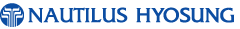 Customer Visitation Form for:Hyosung GSC, Miamisburg, OH CenterOr Hyosung, Irving, TX Center	Please check location above and Provide Minimum of 30 days Advanced Notice of Customer VisitPlease provide list of names and titles of all guests, FI or company affiliation, and Hyosung attendeesVAR/Hyosung Attendees:What is current opportunity?How many branches does the Financial Institution have?        What are the assets?               How many ATMs does Financial Institution have?          How many TCRs does the Financial Institution have?       What is FI’s Branch Transformation Strategy? Breakdown of ATMs by Vendor (include Qty and Model)Who drives the customer’s ATMs?  ATM Switch? TCR			_______ Hyosung   ____ Glory   ____    ARCA ____ NCR       _____OtherTCR Middleware Application:Conference Call Prior to Visit (Please select one)NHA/VAR/CustomerVAR/CustomerSales Team Objective for Visit:A.  Gain more information on the MX-series to jumpstart sales.	B.  Improved knowledge of the marketplace trends.C.  Improved knowledge on the TCRCustomer Objectives for Visit:A. SEE FIRST HAND ALL THE FUNCTIONALITY OF THE 7800/8800B. SEE N.H. COMMITMENT TO THE BTM’SC. SEE N.H. SUPPORT AND SUPPORT TO VARAny topic to stay away from?A.B.C.What is the customer’s ATM network Processor/Switch - Core System – Who services the ATMs?  TCRs?        What software do they currently run?  ATM _______________________ TCR      ______________Is the customer doing Deposit Imaging?   If so, how are the images moved from the ATM to Item Processing (which Image Agent or System)? Do they do Imaging at the Teller Line?   Internal (NHA) Housekeeping Items (Notes for Channel Manager):For Dallas office-contact Ginger Dearing, Alan Russell, and Linda Carter  to add visitors names to welcome signs (Must provide at a minimum 3 days advance notice)For Dallas office-contact Tech Support and Sales Support to ensure ATMs, TCR, and MX8800 in showroom are ready and operationalFor Dayton office visit – contact your Channel Manager and they will coordinate with Bob Raterman and others at GSC for the visitSample Agenda (please update with your actual agenda items, dates, times):Sales Person for Channel Partner: Todd van Uitert or Jory BurtonDate: NHA Representative:  Eric BowieVAR/Channel Partner: Tetralink Channel Partner Name Requesting visit:  Financial Institution: Address:City/State/ZipWeb Site and Logo:Date Requested for VisitArrival Time  Departure Time  NameTitlePosition in organization(i.e. Decision Maker, Gate Keeper, Influencer, End User)NameTitleFunctional AreaWhat is customer currently considering – HyosungDieboldNCRWincorCash DispenseFull FunctionTimingTopic9:00Welcome and IntroductionsNHA repGoals and objectivesHyosung Branch EvolutionNHALab Demos – mx8800 tablet, mx7800 video, and ms500NHA Team11:30Lunch catered in12:30Discussion on transaction set, workflow, Interface, getting started, Project Management, etc…..NHA Team2:00Wrap Up / Next Steps